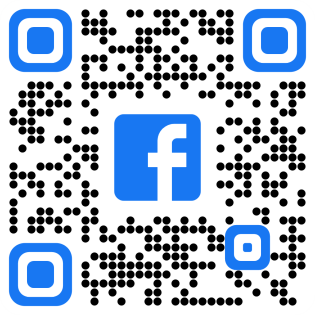 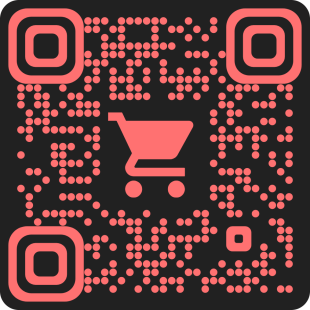 COLLEGE FACEBOOK PAGE                                     COLLEGE TWITTER PAGE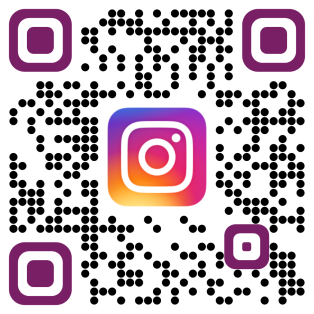                               COLLEGE INSTAGRAM PAGE                         IGNOU WEBSITE                                                 E- GYANKOSH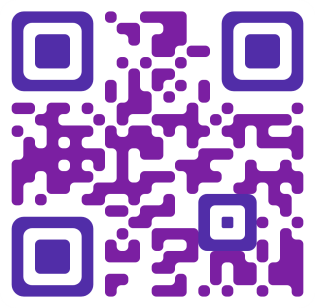 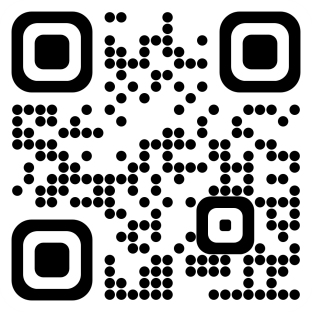 